Домаћа лектира 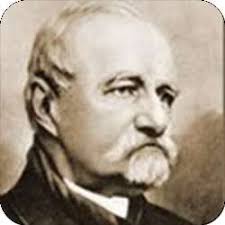 Напиши називе песама које си прочитао/прочитала:_________________________________________________________________________________________________________________________________________________________________________________________________________________________________________________________________________________________________________________О чему говоре песме које си прочитао/прочитала?_______________________________________________________________________________________________________________________________________________________________________________________________________________________________________________________________Овде илуструј једну прочитану песму: